Ciudad, dd/mm/2022.-SOLICITUD DE RECONSIDERACIÓNSeñoresMinisterio Secretaría General de GobiernoRegión XXXPresenteA través de la presente, yo  ______________________________________, RUN: _________________, Representante Legal del medio de comunicación, ___________________________________, RUT: __________________, solicito reconsiderar la inadmisibilidad del proyecto ________________________________________________, folio  ____________, debido a: JustificaciónPor cada opción seleccionada deberá indicar las razones por las cuales se debe reconsiderar la admisibilidad de acuerdo a las observaciones realizadas, además señalar el o los documentos que se adjuntan, en caso que corresponda. La justificación quedará sujeta a análisis del Ministerio.Modificación PresupuestariaSÓLO COMPLETAR EN CASO QUE LA CAUSA DE LA INADMISIBILIDAD SEA POR PRESUPUESTO.Se deben indicar los nuevos montos según cada categoría presupuestaria. No se debe solicitar más recursos de los que ya indicó en la propuesta presentada.Además, debe respetar los porcentajes indicados para cada categoría, según el monto total a solicitar.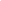 Se despide atentamente,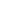 NOMBRE Y FIRMAREPRESENTANTE LEGAL(MEDIO DE COMUNICACIÓN)OPCIONESOPCIONESJUSTIFICACIÓN DE LA RECONSIDERACIÓNSin Documentos /documentos inválidos: No presenta alguno o algunos de los documentos solicitados/ El o los documentos presentados no responden a los requisitos establecidos en las bases.No cumple con los requisitos: según lo señalado en el punto 5 de las Bases Administrativas y TécnicasRegistro Colaboradores del Estado: No presenta inscripción en el registro de colaboradores del estado o ésta se encuentra incompleta.Presupuesto: No cumple con el monto máximo de financiamiento o excede los porcentajes por categoría. (Indicar en el punto 2 Modificación Presupuestaria, las modificaciones de acuerdo el total solicitado)RESUMEN DE GASTOSRESUMEN DE GASTOSRESUMEN DE GASTOSRESUMEN DE GASTOSCategoría Monto solicitadoMonto rectificadoMonto rectificadoProducción y DifusiónNo hay tope de porcentaje del total.HonorariosEl gasto no puede exceder el porcentaje de honorarios señalado en las bases. (Máx.100%)Equipamiento El gasto no puede exceder el porcentaje de equipamiento señalado en las bases. (Máx. 80%)TotalNo debe exceder el monto máximo de financiamiento exigido según el tipo de proyecto.